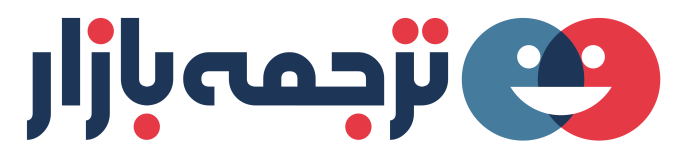 مرکز خدمات ترجمه تخصصی ترجمه بازارنام مشترینمونه ترجمه مقاله رشته ---شماره پروژه ترجمهنمونه ترجمهفرصت‌ها و چالش‌های پروژه‌های استفاده از انرژی تجدیدپذیر روستایی در آفریقا: درس‌هایی از روستای Esaghem کامرون، مرکز پروژه برق‌رسانی خورشیدی این کشورچکیدههدف از این مطالعه شناسایی، تجزیه و تحلیل فرصت‌ها و چالش‌های پیش‌روی نفوذ تکنولوژی انرژی‌های تجدیدپذیر (RET) در کشور کامرون می‌باشد. مدل نقاط قوت، چالش‌ها، فرصت‌ها، پاسخ، و اثربخشی (SCORE) گزینه جایگزین مدل ماتریس SWOT کلاسیک است. یک پروژه‌ برق‌رسانی خورشیدی شامل همکاری نویسندگان روستای Esaghem کامرون، به عنوان مرجع تجربی عمل می‌کند. داده‌های اولیه این تحقیق در مراحل ارزیابی، امکان‌سنجی و مراحل اجرایی، جمع‌آوری شده‌اند. ویژگی‌های ذیل برای این روستا به عنوان فرصت درنظر گرفته‌شده‌اند: تابش کافی نور خورشیدی، موقعیت کوهپایه‌ای، خصلت خودیاری، توجه ویژه به محیط زیست و سیستم اداری سنتی و مؤثر. برعکس، عوامل زیر در روستا به عنوان موانع، شناسایی شدند که عبارتند از اقتصاد کوچک و کمبود تکنسین‌های ماهر، طراحی فضایی پراکنده، نبود زیرساخت های RET، سرعت کم باد، باران های شدید و طولانی مدت، سیاست‌های انرژی ملی و قدیمی و بحران اقتصادی بین‌المللی اخیر و سیاست‌های زیست محیطی. این اقدامات درسهایی برای سیاست‌گذاری و مطالعه در مورد RET در کامرون و دیگر کشورهای صحرای آفریقا محسوب می‌شوند. در این راستا، سیاست‌گذاران می‌توانند به خوبی موانع مشخص شده را از بین برده و حداکثر استفاده را از فرصت‌ها داشته باشند. تحقيقات آينده به خوبي بررسی خواهند كه چگونه ساختارهاي پشتيباني نهادي و شکل‌های بازار به طور مشترك يا جداگانه بر سرمايه گذاري در RET تأثير خواهند گذاشت.متن اصلی (انگلیسی) در صفحه بعدی آمده است ...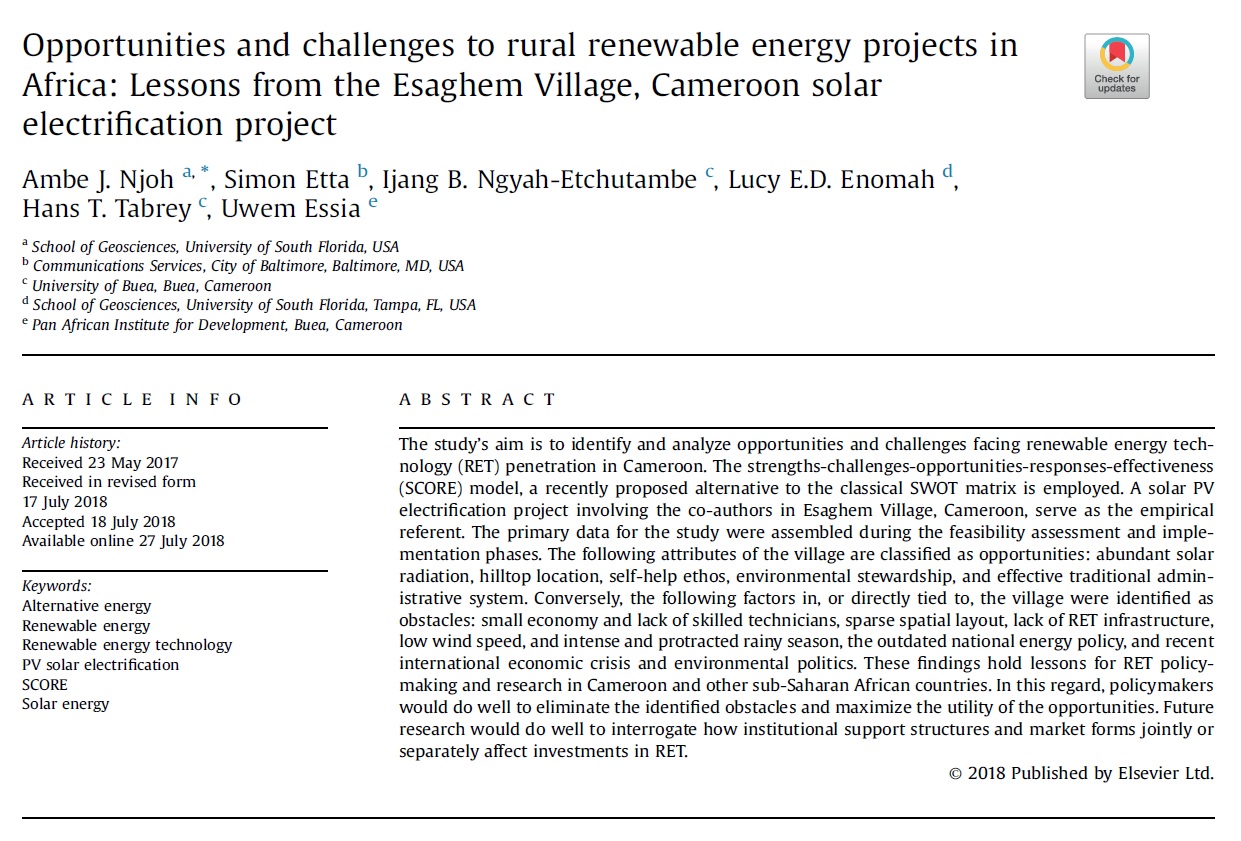 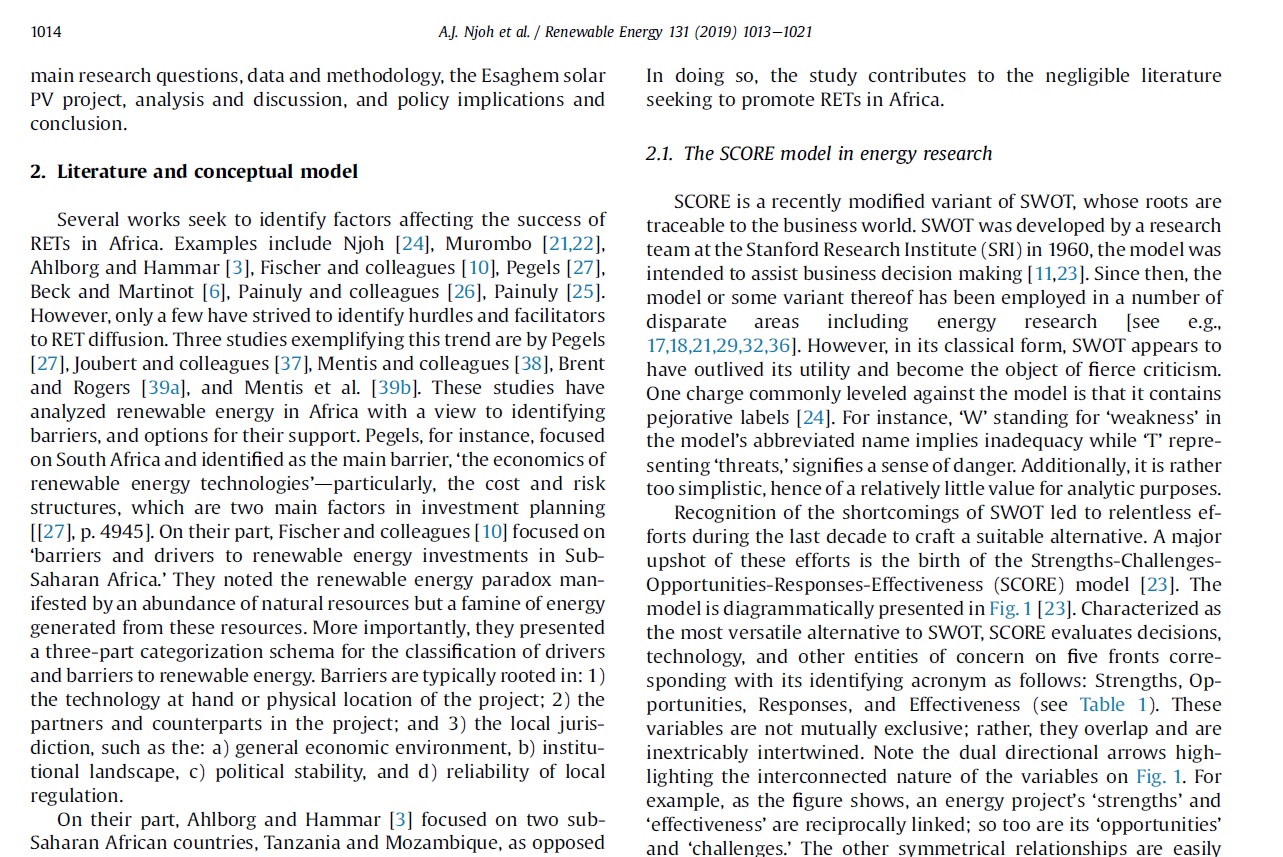 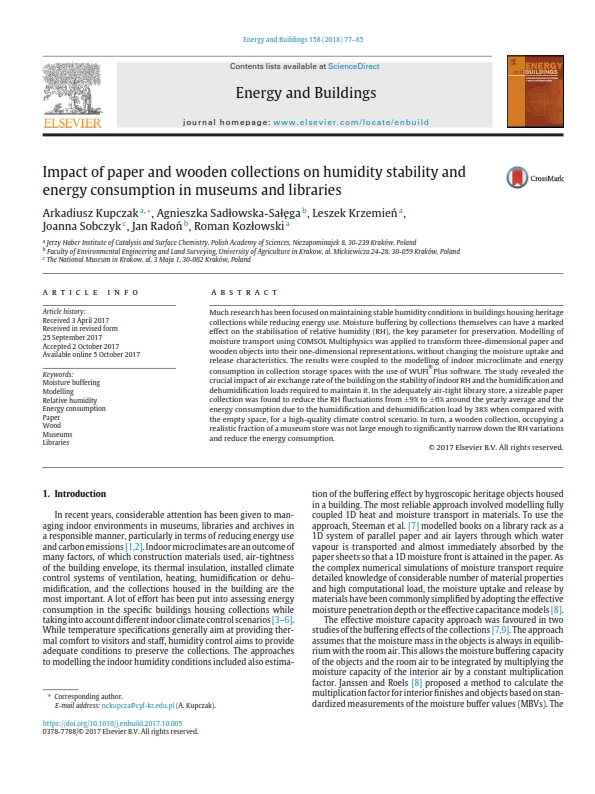 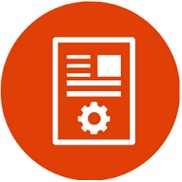 ترجمه مقاله 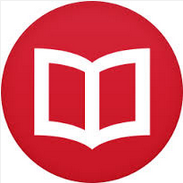 ترجمه کتاب 